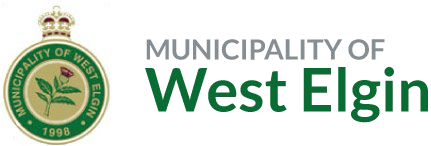 The Corporation of The Municipality of West Elgin By-Law No. 2024-06Being a By-Law to Provide for Various Fees and Charges for the Municipality of West Elgin for 2024, and Repeal By-law 2023-107Whereas Section 5(3) of the Municipal Act, 2001, S.O. 2001, c.25, as amended, provides that a municipal power shall be exercised by by-law; andWhereas Section 10(1) of the Municipal Act, provides that a municipality may provide any service or thing that municipality considers necessary or desirable for the public; andWhereas Section 10(2) of the Municipal Act, provides that a municipality may pass by- laws respecting: in paragraph 7, Services and things that the municipality is authorized to provide under subsection (1); andWhereas Section 391(1) of the Municipal Act, provides that a municipality may impose fees or charges on persons:for services and activities provided or done by or on behalf of it;for costs payable by it for services and activities provided or done by or on behalf of any other municipality or any local board; andfor the use of its property including property under its control; andWhereas Section 69 of the Planning Act, R.S.O. 1990, c.P.13, as amended, provide that council of a municipality may by by-law, establish a tariff of fees for the processing of applications made in respect of planning matters; andWhereas it is deemed expedient to pass this by-law;Now therefore the Council of the Municipality of West Elgin enacts as follows:The fees and charges listed in the column headed “Fee” on the attached schedules of this by-law are approved and imposed for the associated department commencing on the date this by-law is approved.All fees and charges listed on the schedules attached hereto are subject to applicable taxes, unless otherwise specified.The fees and charges, listed on the schedules attached hereto, plus applicable taxes, are due and payable:at the time of the transaction for which the fee or charge is imposed; orif subsection 3.1 a) is not applicable, upon the due date specified in any invoice issued by The Corporation of the Municipality of West Elgin to any person or party in connection with a fee or charge listed on the schedules attached hereto.The fees and charges, listed in the schedules, attached hereto, can be paid by debit, cash, cheque or by any other manner authorized by the Municipality of West Elgin.Fees and charges listed on the schedules attached hereto, and imposed on a person or party, constitute a debt of the person or the party to The Corporation of the Municipality of West Elgin. Where there is statutory authority to do so, the Treasurer may add fees and charges imposed by this by-law to the tax roll for the property in the same manner as municipal taxes.Council of the Municipality of West Elgin reserves the right to waive or alter any fee at their discretion on a case-by-case basis, through resolution of Council.By-Law 2023-107 is hereby repealed.Read a first, second, and third time and finally passed this 25th day of January, 2024.ORIGINAL SIGNED AT MUNICIPAL OFFICE______________________________			___________________________Richard Leatham, Mayor				Terri Towstiuc, Clerk